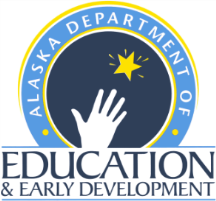 CUESTIONARIO DE PADRES(Análisis del Idioma en casa)CUESTIONARIO DE PADRES(Análisis del Idioma en casa)Escuela DistrtalEste formato es requerido por Ley Federal y EstatalEste formato es requerido por Ley Federal y EstatalIdentificar a los estudiantes que son limitados  en el idioma Inglés para que la escuela provea un programa apropiado de aprendizaje al  estudiante. Por favor complete esta forma y retórnelo a la oficina de la escuela lo más pronto posible. Si tiene alguna pregunta o necesita ayuda por favor contáctese con:Identificar a los estudiantes que son limitados  en el idioma Inglés para que la escuela provea un programa apropiado de aprendizaje al  estudiante. Por favor complete esta forma y retórnelo a la oficina de la escuela lo más pronto posible. Si tiene alguna pregunta o necesita ayuda por favor contáctese con:Identificar a los estudiantes que son limitados  en el idioma Inglés para que la escuela provea un programa apropiado de aprendizaje al  estudiante. Por favor complete esta forma y retórnelo a la oficina de la escuela lo más pronto posible. Si tiene alguna pregunta o necesita ayuda por favor contáctese con:Identificar a los estudiantes que son limitados  en el idioma Inglés para que la escuela provea un programa apropiado de aprendizaje al  estudiante. Por favor complete esta forma y retórnelo a la oficina de la escuela lo más pronto posible. Si tiene alguna pregunta o necesita ayuda por favor contáctese con:Identificar a los estudiantes que son limitados  en el idioma Inglés para que la escuela provea un programa apropiado de aprendizaje al  estudiante. Por favor complete esta forma y retórnelo a la oficina de la escuela lo más pronto posible. Si tiene alguna pregunta o necesita ayuda por favor contáctese con:Identificar a los estudiantes que son limitados  en el idioma Inglés para que la escuela provea un programa apropiado de aprendizaje al  estudiante. Por favor complete esta forma y retórnelo a la oficina de la escuela lo más pronto posible. Si tiene alguna pregunta o necesita ayuda por favor contáctese con:Identificar a los estudiantes que son limitados  en el idioma Inglés para que la escuela provea un programa apropiado de aprendizaje al  estudiante. Por favor complete esta forma y retórnelo a la oficina de la escuela lo más pronto posible. Si tiene alguna pregunta o necesita ayuda por favor contáctese con:Identificar a los estudiantes que son limitados  en el idioma Inglés para que la escuela provea un programa apropiado de aprendizaje al  estudiante. Por favor complete esta forma y retórnelo a la oficina de la escuela lo más pronto posible. Si tiene alguna pregunta o necesita ayuda por favor contáctese con:Identificar a los estudiantes que son limitados  en el idioma Inglés para que la escuela provea un programa apropiado de aprendizaje al  estudiante. Por favor complete esta forma y retórnelo a la oficina de la escuela lo más pronto posible. Si tiene alguna pregunta o necesita ayuda por favor contáctese con:Identificar a los estudiantes que son limitados  en el idioma Inglés para que la escuela provea un programa apropiado de aprendizaje al  estudiante. Por favor complete esta forma y retórnelo a la oficina de la escuela lo más pronto posible. Si tiene alguna pregunta o necesita ayuda por favor contáctese con:Identificar a los estudiantes que son limitados  en el idioma Inglés para que la escuela provea un programa apropiado de aprendizaje al  estudiante. Por favor complete esta forma y retórnelo a la oficina de la escuela lo más pronto posible. Si tiene alguna pregunta o necesita ayuda por favor contáctese con:Identificar a los estudiantes que son limitados  en el idioma Inglés para que la escuela provea un programa apropiado de aprendizaje al  estudiante. Por favor complete esta forma y retórnelo a la oficina de la escuela lo más pronto posible. Si tiene alguna pregunta o necesita ayuda por favor contáctese con:Identificar a los estudiantes que son limitados  en el idioma Inglés para que la escuela provea un programa apropiado de aprendizaje al  estudiante. Por favor complete esta forma y retórnelo a la oficina de la escuela lo más pronto posible. Si tiene alguna pregunta o necesita ayuda por favor contáctese con:Identificar a los estudiantes que son limitados  en el idioma Inglés para que la escuela provea un programa apropiado de aprendizaje al  estudiante. Por favor complete esta forma y retórnelo a la oficina de la escuela lo más pronto posible. Si tiene alguna pregunta o necesita ayuda por favor contáctese con:Identificar a los estudiantes que son limitados  en el idioma Inglés para que la escuela provea un programa apropiado de aprendizaje al  estudiante. Por favor complete esta forma y retórnelo a la oficina de la escuela lo más pronto posible. Si tiene alguna pregunta o necesita ayuda por favor contáctese con:Identificar a los estudiantes que son limitados  en el idioma Inglés para que la escuela provea un programa apropiado de aprendizaje al  estudiante. Por favor complete esta forma y retórnelo a la oficina de la escuela lo más pronto posible. Si tiene alguna pregunta o necesita ayuda por favor contáctese con:Identificar a los estudiantes que son limitados  en el idioma Inglés para que la escuela provea un programa apropiado de aprendizaje al  estudiante. Por favor complete esta forma y retórnelo a la oficina de la escuela lo más pronto posible. Si tiene alguna pregunta o necesita ayuda por favor contáctese con:Identificar a los estudiantes que son limitados  en el idioma Inglés para que la escuela provea un programa apropiado de aprendizaje al  estudiante. Por favor complete esta forma y retórnelo a la oficina de la escuela lo más pronto posible. Si tiene alguna pregunta o necesita ayuda por favor contáctese con:Identificar a los estudiantes que son limitados  en el idioma Inglés para que la escuela provea un programa apropiado de aprendizaje al  estudiante. Por favor complete esta forma y retórnelo a la oficina de la escuela lo más pronto posible. Si tiene alguna pregunta o necesita ayuda por favor contáctese con:NombreTeléfono:Email:Email:Nombre del estudiante:Nombre del estudiante:Nombre del estudiante:Alaska Student ID #:Alaska Student ID #:Alaska Student ID #:Alaska Student ID #:Alaska Student ID #:(Apellido, Nombre)(Apellido, Nombre)(Apellido, Nombre)(Apellido, Nombre)(Apellido, Nombre)(Apellido, Nombre)(Apellido, Nombre)Lugar de Nacimiento:Lugar de Nacimiento:Lugar de Nacimiento:Fecha de Nacimiento:Fecha de Nacimiento:Fecha de Nacimiento:Fecha de Nacimiento:Fecha de Nacimiento:///MesDiaAñoAñoEscuela:Escuela:Grado:Género:Género:□ Femenino □ Masculino□ Femenino □ Masculino□ Femenino □ Masculino□ Femenino □ Masculino□ Femenino □ Masculino□ Femenino □ Masculino□ Femenino □ MasculinoParte I: Orígenes Idiomáticos del EstudianteParte I: Orígenes Idiomáticos del EstudianteParte I: Orígenes Idiomáticos del EstudianteParte I: Orígenes Idiomáticos del EstudianteParte I: Orígenes Idiomáticos del EstudianteParte I: Orígenes Idiomáticos del EstudianteParte I: Orígenes Idiomáticos del EstudianteParte I: Orígenes Idiomáticos del EstudianteParte I: Orígenes Idiomáticos del Estudiante¿Cuál es el primer idioma del estudiante?¿Cuál es el primer idioma del estudiante?InglésInglésOtroEspecifiqueEspecifiqueEspecifiqueEspecifique¿Qué idioma(s) usa el estudiante en casa?¿Qué idioma(s) usa el estudiante en casa?InglésInglésOtroEspecifiqueEspecifiqueEspecifiqueEspecifique¿Está el estudiante participando en un programa de intercambio?¿Está el estudiante participando en un programa de intercambio?SiSiNo¿Cuándo asistió el estudiante a la escuela en Estados Unidos por primera vez?¿Cuándo asistió el estudiante a la escuela en Estados Unidos por primera vez?¿Cuándo asistió el estudiante a la escuela en Estados Unidos por primera vez?¿Cuándo asistió el estudiante a la escuela en Estados Unidos por primera vez?/¿Cuándo asistió el estudiante a la escuela en Estados Unidos por primera vez?¿Cuándo asistió el estudiante a la escuela en Estados Unidos por primera vez?¿Cuándo asistió el estudiante a la escuela en Estados Unidos por primera vez?¿Cuándo asistió el estudiante a la escuela en Estados Unidos por primera vez?MesMesMesAñoParte II: Orígenes Idiomáticos de la Familia (Por favor completar todas las columnas)Parte II: Orígenes Idiomáticos de la Familia (Por favor completar todas las columnas)Parte II: Orígenes Idiomáticos de la Familia (Por favor completar todas las columnas)Parte II: Orígenes Idiomáticos de la Familia (Por favor completar todas las columnas)Parte II: Orígenes Idiomáticos de la Familia (Por favor completar todas las columnas)Parte II: Orígenes Idiomáticos de la Familia (Por favor completar todas las columnas)Parte II: Orígenes Idiomáticos de la Familia (Por favor completar todas las columnas)Parte II: Orígenes Idiomáticos de la Familia (Por favor completar todas las columnas)Parte II: Orígenes Idiomáticos de la Familia (Por favor completar todas las columnas)Madre/GuardianMadre/GuardianPadre/GuardianPadre/GuardianPadre/GuardianOtro Adulto Significante*Otro Adulto Significante*Otro Adulto Significante*Comunidad y CiudadPrimer IdiomaIdioma que le habla al estudianteIdioma que hablan los adultos en casa* Otro adulto significativo podría ser un abuelo, tía, tío, guardería, etc que ha contribuido al desarrollo del lenguaje del estudiante.PARTE III: VERIFICACIÓN POR LOS PADRES DEL IDIOMA QUE SE HABLA (Por favor, marcar apropiadamente)PARTE III: VERIFICACIÓN POR LOS PADRES DEL IDIOMA QUE SE HABLA (Por favor, marcar apropiadamente)PARTE III: VERIFICACIÓN POR LOS PADRES DEL IDIOMA QUE SE HABLA (Por favor, marcar apropiadamente)PARTE III: VERIFICACIÓN POR LOS PADRES DEL IDIOMA QUE SE HABLA (Por favor, marcar apropiadamente)PARTE III: VERIFICACIÓN POR LOS PADRES DEL IDIOMA QUE SE HABLA (Por favor, marcar apropiadamente)PARTE III: VERIFICACIÓN POR LOS PADRES DEL IDIOMA QUE SE HABLA (Por favor, marcar apropiadamente)PARTE III: VERIFICACIÓN POR LOS PADRES DEL IDIOMA QUE SE HABLA (Por favor, marcar apropiadamente)PARTE III: VERIFICACIÓN POR LOS PADRES DEL IDIOMA QUE SE HABLA (Por favor, marcar apropiadamente)Sólo el  otro idioma y no InglésMás del otro idioma y un poco de InglésEl otro idioma e Inglés por igualEl otro idioma e Inglés por igualEl otro idioma e Inglés por igualMás Inglés y un poco del otro idiomaSólo InglésCuando el estudiante habla con la familia, él/ella habla:Cuando el estudiante habla con sus amigos él/ella habla:Parte IV: Firma del Padre/GuardiánParte IV: Firma del Padre/GuardiánParte IV: Firma del Padre/GuardiánParte IV: Firma del Padre/GuardiánParte IV: Firma del Padre/GuardiánParte IV: Firma del Padre/GuardiánParte IV: Firma del Padre/GuardiánParte IV: Firma del Padre/GuardiánFirma del Padre/Guardián:Firma del Padre/Guardián:Firma del Padre/Guardián:Firma del Padre/Guardián:Teléfono:Teléfono:Teléfono:Teléfono:Nombre Impreso:Nombre Impreso:Nombre Impreso:Nombre Impreso:Fecha:Fecha:Fecha:Fecha: